ΘΕΜΑ: ΑΠΟΤΕΛΕΣΜΑΤΑ ΤΟΠΙΚΟΥ ΔΙΑΓΩΝΙΣΜΟΥ Ν. ΗΡΑΚΛΕΙΟΥ ΕΡΓΑΣΤΗΡΙΑΚΩΝ ΔΡΑΣΤΗΡΙΟΤΗΤΩΝ EUSO 2017Το 1ο και 2ο Ε.Κ.Φ.Ε. Ηρακλείου συνδιοργάνωσαν με επιτυχία, το Σάββατο 3 Δεκεμβρίου 2016 στις εγκαταστάσεις του 1ου Ε.Κ.Φ.Ε., τον τοπικό διαγωνισμό για τα Γενικά Λύκεια (ΓΕΛ) του Νομού Ηρακλείου, για την επιλογή των μαθητών που θα συμμετάσχουν στην πανελλήνια φάση της 15ης Ευρωπαϊκής Ολυμπιάδας Φυσικών Επιστημών – EUSO 2017.Η πανελλήνια φάση διοργανώνεται από την Πανελλήνια Ένωση Υπευθύνων Εργαστηριακών Κέντρων Φυσικών Επιστημών (http://panekfe.gr/) και θα πραγματοποιηθεί στις 28 Ιανουαρίου 2017, στην Αθήνα για τη Νότια Ελλάδα και στη Θεσσαλονίκη για τη Βόρεια Ελλάδα, υπό την αιγίδα του Υπουργείου Παιδείας και Θρησκευμάτων. Για την τρίτη και τελική φάση θα επιλεγούν δύο τριμελείς ομάδες μαθητών που θα συμμετάσχουν στη 15η Ευρωπαϊκή Ολυμπιάδα Φυσικών Επιστημών που θα πραγματοποιηθεί στην Κοπεγχάγη της Δανίας, 7 έως 14 Μαΐου 2017 (http://euso2017.dk/).Οι ομάδες που θα συμμετέχουν στον Πανελλήνιο Διαγωνισμό είναι:Για το 1ο Ε.Κ.Φ.Ε. Ηρακλείου, η ομάδα του ΓΕΛ Μοιρών αποτελούμενη από τους μαθητές, Αργυρόπουλο Γεώργιο, Καμπουράκη Μελπομένη, Κενδριστάκη Δανάη και υπεύθυνη καθηγήτρια την κ. Καρκάνα Μαρία (Βιολόγος, ΠΕ0404) και η ομάδα του 1oυ ΓΕΛ Ηρακλείου αποτελούμενη από τους μαθητές, Βαρβεράκης Μαρίνος, Παπουτσάκη Αριάδνη, Τροχαλάκη Μαρία – Μελίνα και υπεύθυνη καθηγήτρια την κ. Μαλανδράκη Κλεάνθη (Φυσικός,  ΠΕ0401).Για το 2ο Ε.Κ.Φ.Ε. Ηρακλείου, η ομάδα του ΓΕΛ Νέας Αλικαρνασσού αποτελούμενη από τους μαθητές, Κοντοπρια Μαρία, Λεβεντάκη Πετρούλα, Σπανάκη Μιχαήλ – Ελευθέριο και υπεύθυνο καθηγητή τον κ. Ιωάννη Χατζηδάκη (Χημικός ΠΕ0402).Στο διαγωνισμό συμμετείχαν επίσης, με φθίνουσα κατάταξη των ομάδων, σύμφωνα με τη συνολική βαθμολογία τους και στα τρία εργαστηριακά εξεταζόμενα αντικείμενα (Φυσική, Χημεία, Βιολογία), ανά ΕΚΦΕ που ανήκει το σχολείο τους: 1ο ΕΚΦΕ Ηρακλείου: 3ο ΓΕΛ Ηρακλείου, 11ο ΓΕΛ Ηρακλείου, 5ο ΓΕΛ Ηρακλείου, ΓΕΛ Αγ. Βαρβάρας, ΓΕΛ Γαζίου, ΓΕΛ Πόμπιας και 2ο ΕΚΦΕ Ηρακλείου: Πειραματικό ΓΕΛ Ηρακλείου, 13ο ΓΕΛ Ηρακλείου.Θα θέλαμε να ευχαριστήσουμε θερμά τους συναδέλφους που συμμετείχαν εθελοντικά στην οργάνωση  και διεξαγωγή του τοπικού διαγωνισμού: Ειρήνη Κουρλετάκη (Βιολόγος ΠΕ0404) και Δημήτρη Ευαγγέλου (Φυσικός ΠΕ0401).Επιπλέον, θα θέλαμε να ευχαριστήσουμε το Σύλλογο Φυσικών Κρήτης (http://www.sfkritis.gr/), την Ένωση Ελλήνων Χημικών Π. Τ. Κρήτης (http://www.eex.gr/sites/ptcrete/) καθώς και τα Πλαστικά Κρήτης Α.Ε. (http://www.plastikakritis.com/) για την ουσιαστική οικονομική υποστήριξη του διαγωνισμού.Περισσότερες λεπτομέρειες, τα θέματα καθώς και οπτικοακουστικό υλικό από το διαγωνισμό είναι αναρτημένες στις ιστοσελίδες του 1ου ΕΚΦΕ Ηρακλείου (http://1ekfe.ira.sch.gr) και του 2ου ΕΚΦΕ Ηρακλείου (http://2ekfe.ira.sch.gr).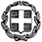 ΕΛΛΗΝΙΚΗ ΔΗΜΟΚΡΑΤΙΑΥΠΟΥΡΓΕΙΟ ΠΑΙΔΕΙΑΣ, ΕΡΕΥΝΑΣ ΚΑΙ ΘΡΗΣΚΕΥΜΑΤΩΝ----ΠΕΡ/ΚΗ Δ/ΝΣΗ Π/ΘΜΙΑΣ ΚΑΙ Δ/ΘΜΙΑΣ ΕΚΠ/ΣΗΣ ΚΡΗΤΗΣΔ/ΝΣΗ Δ/ΘΜΙΑΣ ΕΚΠ/ΣΗΣ ΗΡΑΚΛΕΙΟΥ1o & 2o ΕΡΓΑΣΤΗΡΙΑΚO  ΚΕΝΤΡO  ΦΥΣΙΚΩΝ  ΕΠΙΣΤΗΜΩΝ ΗΡΑΚΛΕΙΟΥ  Ηράκλειο, 13/12/2016Αρ. Πρωτ.: 238991ο  ΕΚΦΕ ΗΡΑΚΛΕΙΟΥΤαχ. Δ/νση   	:	Πιτσουλάκη 24, 71307, ΗράκλειοΠληροφορίες 	:  	Ελευθερία ΦανουράκηΤηλ. -Fax      	:  	2810327256 - 2810360253E-mail            	:  	mail@1ekfe.ira.sch.grΙστοσελίδα    	:  	http://1ekfe.ira.sch.gr ΠΡΟΣ: Γυμνάσια, ΓΕΛ & ΕΠΑΛ αρμοδιότητας 1ου και 2ου ΕΚΦΕ ΗρακλείουΚΟΙΝ:Δ/νση Δ/θμιας Εκπ/σης Ν. ΗρακλείουΠεριφ/κή Δ/νση Εκπ/σης ΚρήτηςΠροϊστάμενο Επιστημονικής & Παιδαγωγικής Καθοδήγησης Δ/θμιας Εκπ/σης ΚρήτηςΓραφείο Σχολικών Συμβούλων ΠΕ04 2ο  ΕΚΦΕ ΗΡΑΚΛΕΙΟΥΤαχ. Δ/νση   	:	Μάχης Κρήτης 52, 71303 ΗράκλειοΠληροφορίες 	:  Βασίλης ΓαργανουράκηςΤηλ. -Fax      	:  	2810370508E-mail            	:  	mail@2ekfe.ira.sch.grΙστοσελίδα    	:  	http://2ekfe.ira.sch.grΠΡΟΣ: Γυμνάσια, ΓΕΛ & ΕΠΑΛ αρμοδιότητας 1ου και 2ου ΕΚΦΕ ΗρακλείουΚΟΙΝ:Δ/νση Δ/θμιας Εκπ/σης Ν. ΗρακλείουΠεριφ/κή Δ/νση Εκπ/σης ΚρήτηςΠροϊστάμενο Επιστημονικής & Παιδαγωγικής Καθοδήγησης Δ/θμιας Εκπ/σης ΚρήτηςΓραφείο Σχολικών Συμβούλων ΠΕ04Η Υπεύθυνη του 1ου Ε.Κ.Φ.Ε. ΗρακλείουΕλευθερία ΦανουράκηΟ Υπεύθυνος του 2ου Ε.Κ.Φ.Ε. ΗρακλείουΒασίλειος Γαργανουράκης